ESCUELA SUPERIOR POLITÉCNICA DEL LITORALInstituto de Ciencias MatemáticasIngeniería en Estadística Informática“Análisis Estadístico de Pacientes con Crisis Convulsivas egresados del Hospital del Niño Francisco de Ycaza  Bustamante en el año 2000”TESIS DE GRADOPrevio a la obtención del Título de:INGENIERA EN ESTADÍSTICA INFORMÁTICAPresentada por:Verónica Mariela Ordóñez de la Cuadra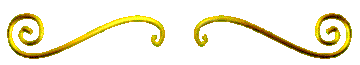 GUAYAQUIL- ECUADORAÑO 2001